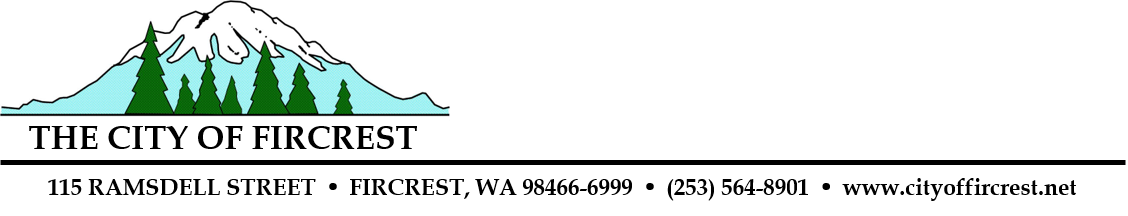 The City of Fircrest is taking sealed bids for a2011 Ford Crown Victoria Police Edition$2,000 MINIMUM BIDENGINE 4.6 LITER V8AUTOMATIC TRANSMISSION GAS 79,002 MILESCOLOR WhiteFAIR INTERIOR (No back seat)EXTERIOR MARKS AND DENTSOLD POLICE CAR BACK SEAT DOORS/WINDOWS DO NOT OPEN FROM INSIDE VEHICLE IS IN RUNNING CONDITIONVEHICLE IS BEING SOLD AS-IS WITH NO WARRANTYBIDDING INSTRUCTIONSSealed bids are due by 12:00 P.M. Tuesday, October 19, 2021, at City Hall, 115 Ramsdell Street, Fircrest WA 98466Minimum bid $2,000 (Kelly Blue Book value ($5,060-$7,137)The bid must be in a sealed envelope with 2011 Ford Crown Victoria on the outside of the envelopeBid must include name, phone number, and bid amountBids will be time and date stamped upon receiptIf there is a tie on the winning bid, the time and date received will be used to determine which bid was received first and they will be declared the winnerThe winning bidder will be notified on 10/19/2021Cash or cashier’s check required for the title changeAll taxes and fees are the winning bidder’s responsibilityThe vehicle is located at Fircrest City Hall, 115 Ramsdell StreetFor additional information or to schedule an inspectionContact Bryce Wakefield at 253-625-1768 M-F 7:00-3:30 or email bwakefield@cityoffircrest.net